8.05.2020 (пятница)Таран Данил  видеоурок в 11.00 . Приготовить монеты, цифры, знаки, буквы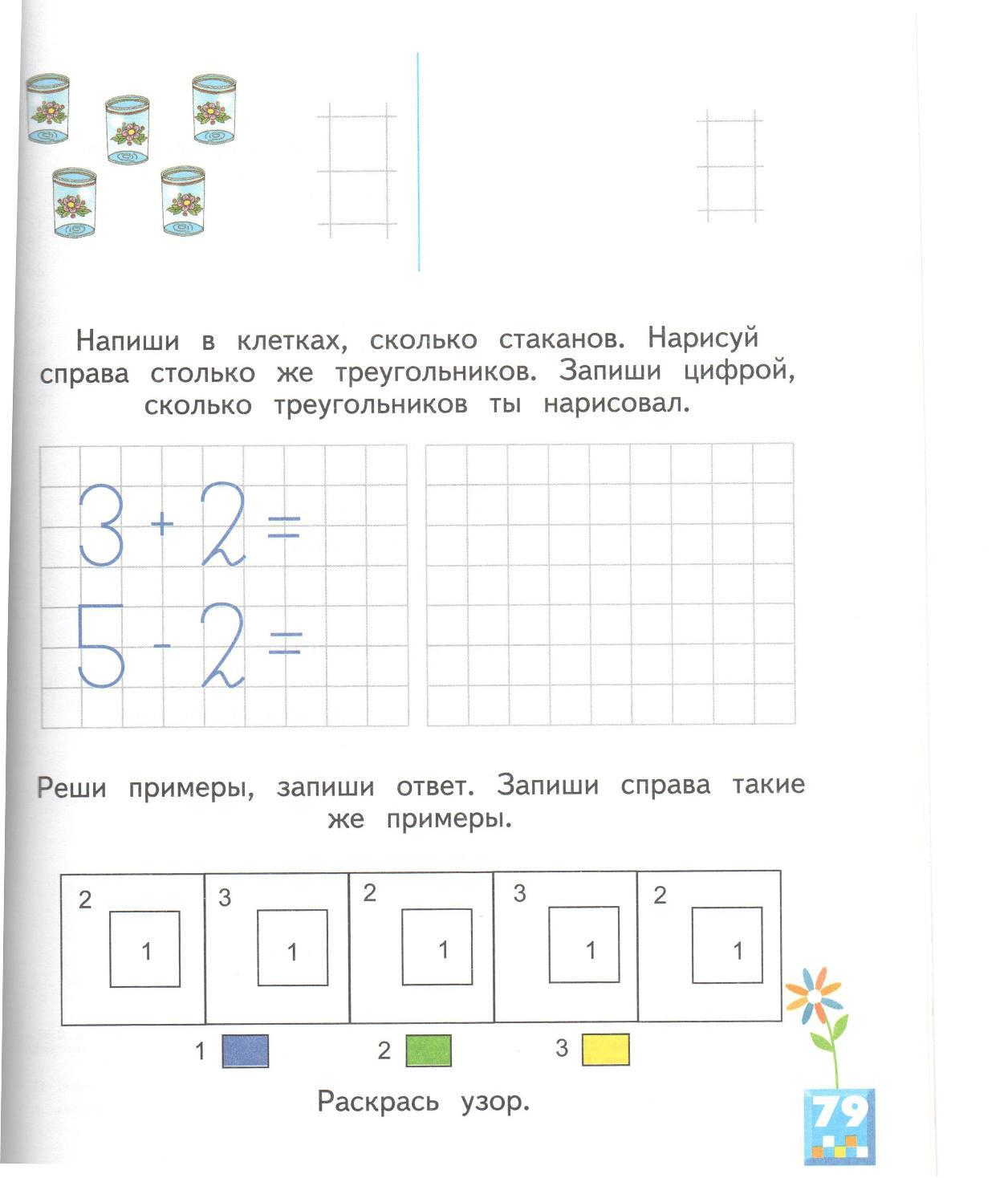 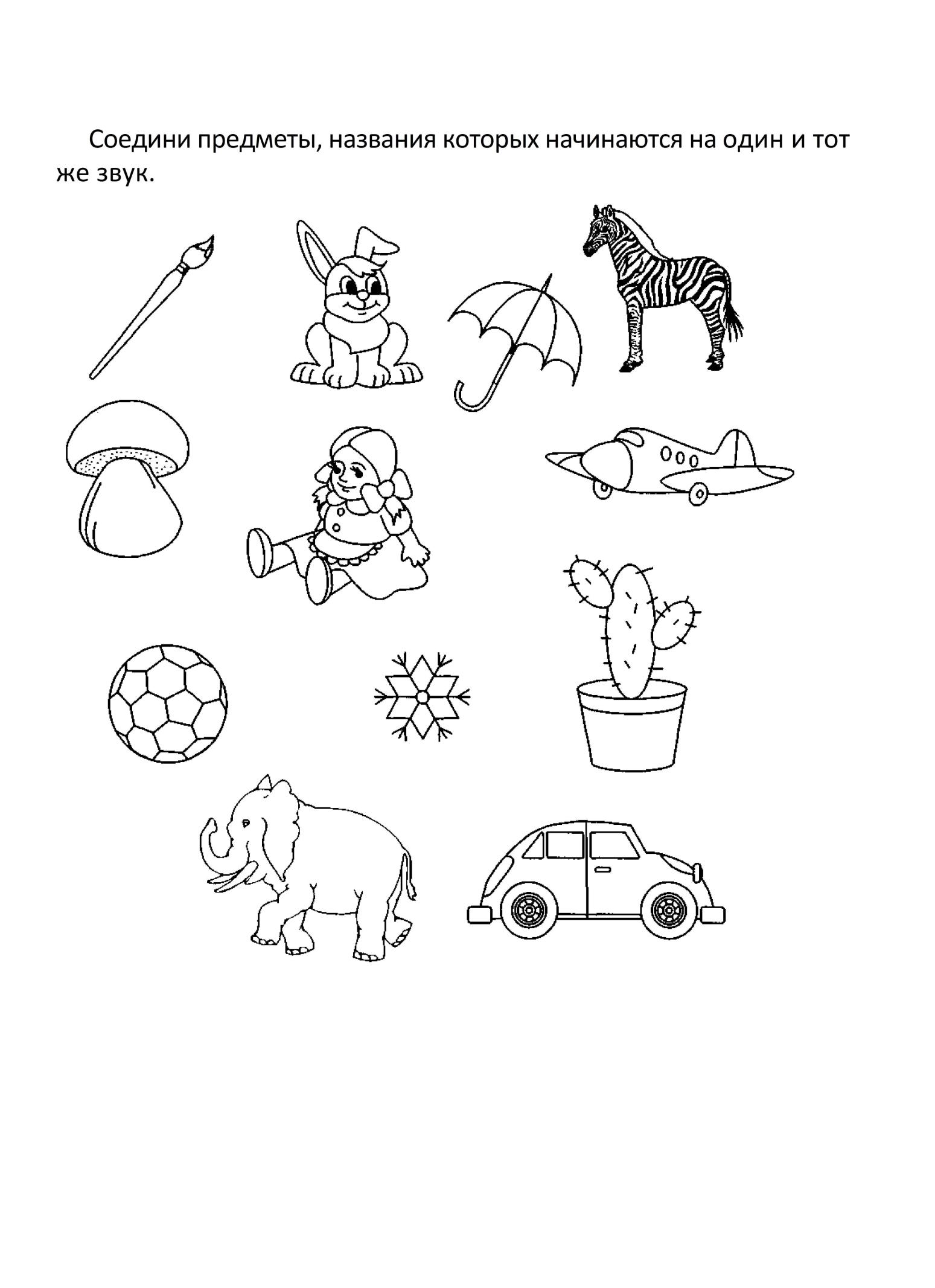 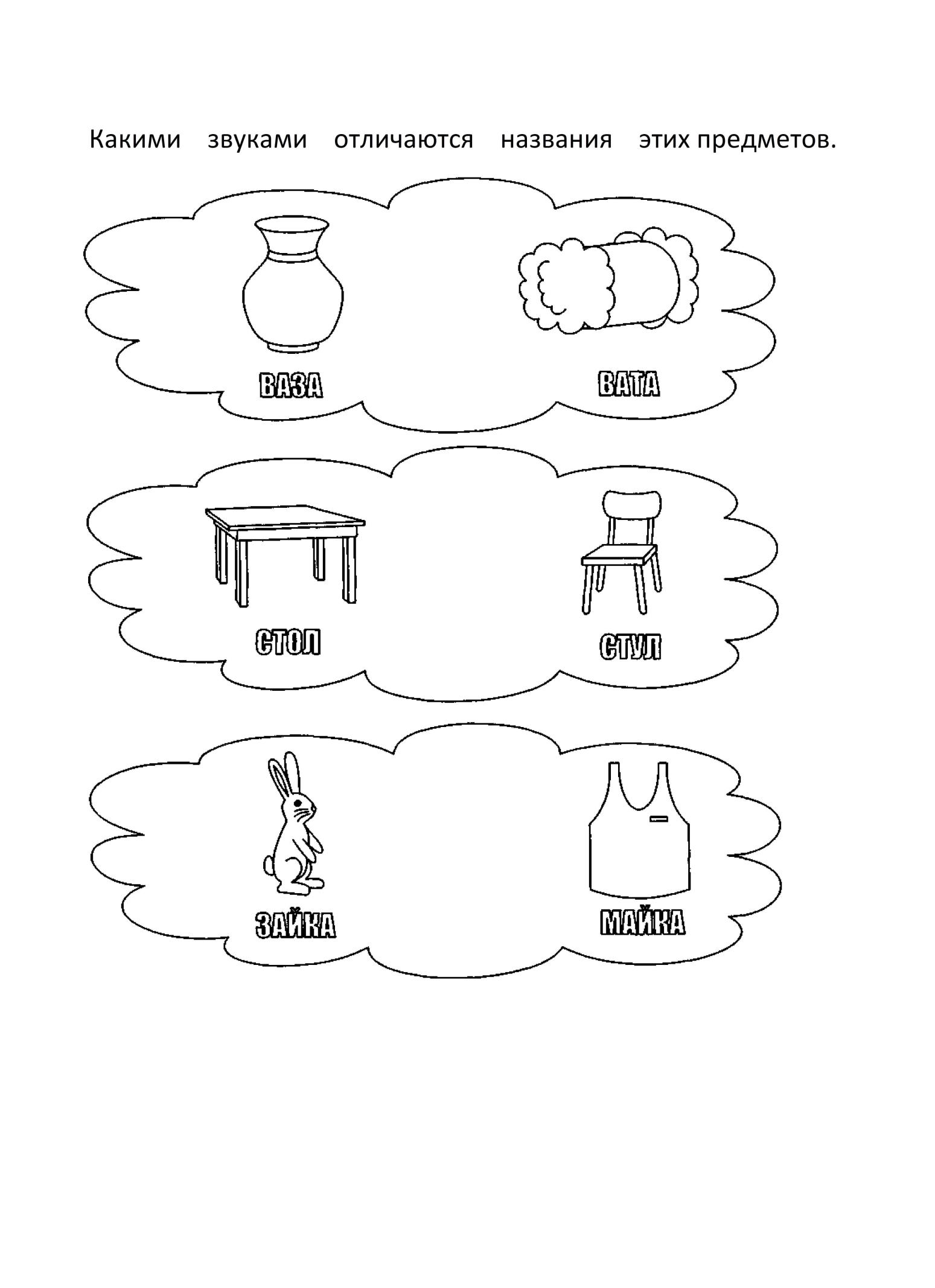 №ПредметТема урокаЗадание Отчетность1.Русский язык Работа с клавиатуройНапечатать слоги  и слова: АМ, ОМ, УМ, УС, АС, СОМ, МУХА, ОСА, МОХ, ХОМА, МАХ, САМ, САМА, НОСВидео!!!2.МатематикаСостав числа 5Выполни задание см. ниже( нарисовать, распечатать)Фото3.Адаптивная физкультура (плавание)Перейти по ссылке и выполнить упражнения вместе с мульт. героями (2-3 повторения)https://yandex.ru/efir?stream_id=4ccf3678e09a1ef08dda1e502d73ea74&from_block=logo_partner_playerОтправить видео учителю4.Чтение ЗвукиВыполнить задание (см.ниже). На экране или распечатьФото или видео5Классный часДень ПобедыВидеоурок в 10.00 для всехВсем приготовить георгиевскую ленту